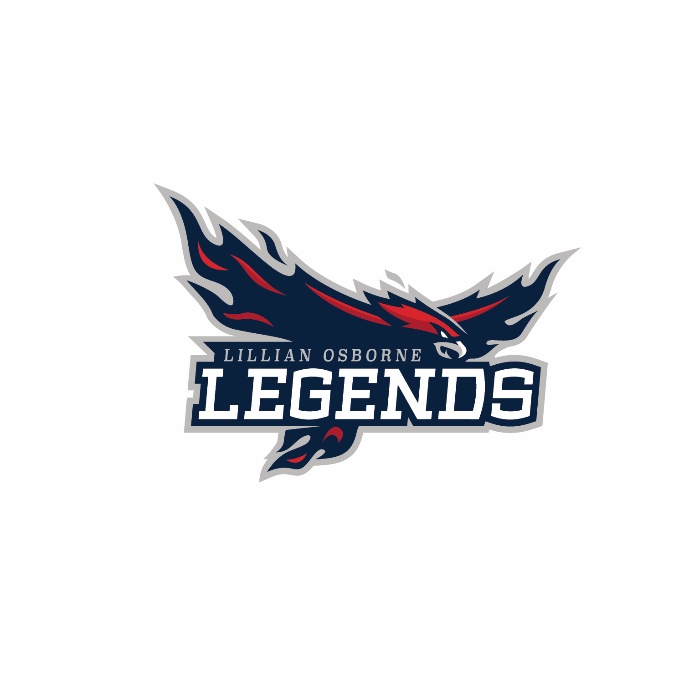 Sept 20-21, 2019Lillian Osborne High School2019 Leger RoadMother Margaret Mary 2010 Leger Road (8 teams - Male and Female)$325.00 per Team5 Games GuaranteedChampionship and Runner-up AwardsPlayer of the Game AwardsThere will be a room provided for coaches and officials. Food and refreshments will be provided.Concession will be available throughout the tournamentContact:  Kate Greabeiel at 780-391-2450 or kate.greabeiel@epsb.caPlease send entries by e-mail & a reply email will be sent for confirmation.